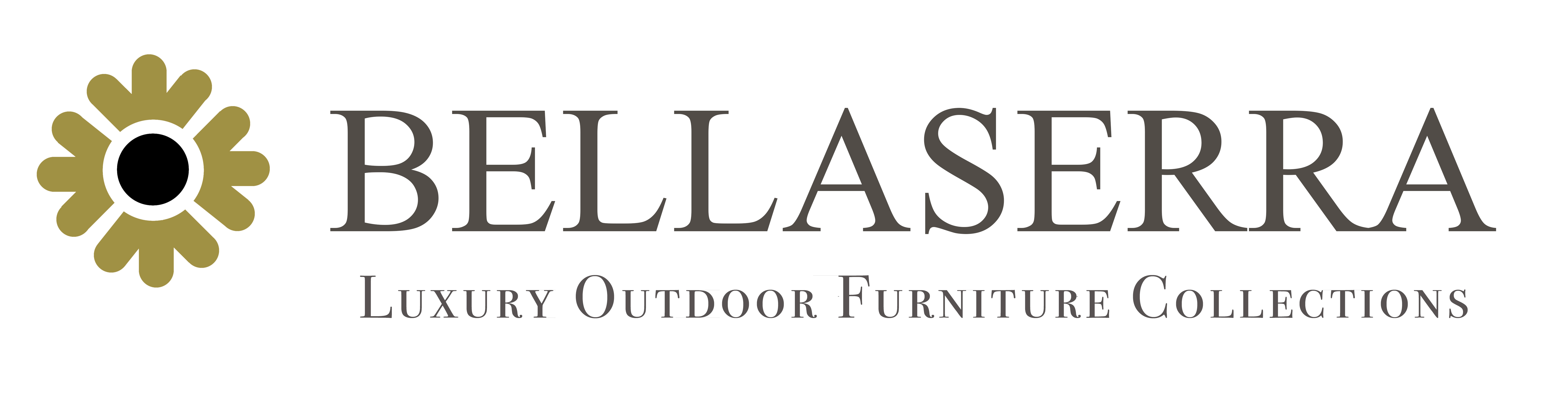 Azalea II Sofa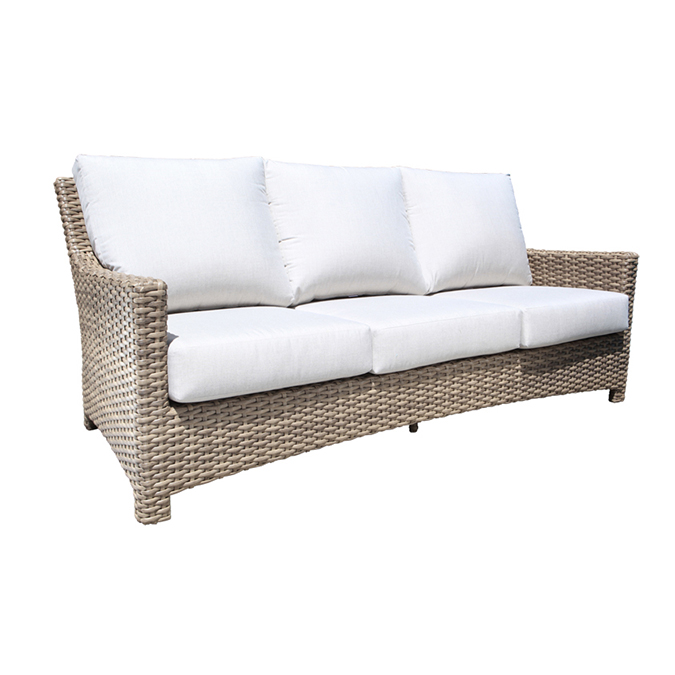 SKU: 1366EProduct SummaryMaterial: Resin WickerFinishes: #8 Driftwood Flat & #18 Truffle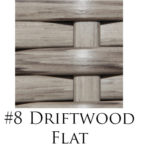 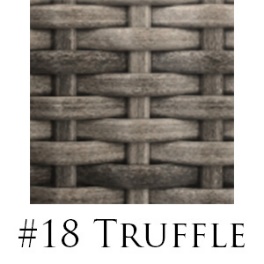 Cushions: C1366E + Fabric #Dimensions: 77.5" W x 36" D x 33" H